东南大学国内专利申请流程各院系、各老师：为了进一步规范专利申请的流程管理，现对学校的国内专利申请流程进行调整，通知如下：1、国内专利申请请通过学校“个人信息门户”中的“专利申请系统”申报，请各位发明人登录“专利申请系统”（http://ehall.seu.edu.cn/new/index.html）进行专利申请（具体流程见附件1和附件2，需要通过教职工的个人信息门户进入），申请文本格式见附件3；2、如有问题请与我办联系。附件1   东南大学专利申请系统使用说明.doc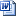 附件2   “专利申请”系统适用的浏览器类型.doc附件3   东南大学专利申请信息页（文件名称格式：发明人名称+发明名称）.docx    联系人：李林亮 52091164邮 箱：lilinliang@seu.edu.cn